赤外レーザーＳＤＬ－９８０－ＬＭシリーズ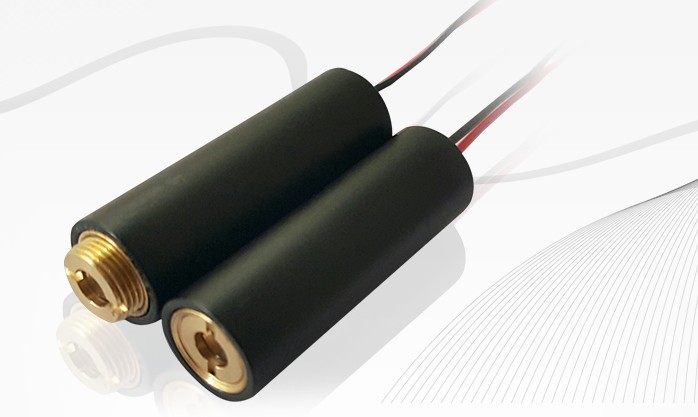 ※注　意：ご使用時にはﾚｰｻﾞｰﾍｯﾄﾞ部分を金属等に接触させるなどして十分に放熱させてください。　　　　　　　　　　　　　　　　　　　　　　　　　　　　【外観図】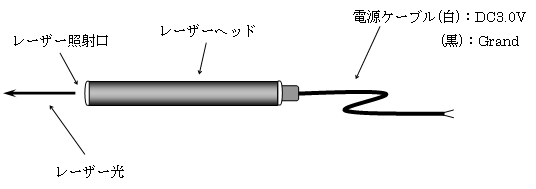 　　　　　　　　　　　　　　　　　　　　　　　　　　　【外観寸法図】仕様型式MODELSDL-980-LM-001出力<1ｍW(クラス1)波長980nm形状φ12×42ｍｍビームモードTEM00ビーム径調整可能ビーム拡がり角調整可能ｳｫｰﾑｱｯﾌﾟ時間1分以下出力安定性±3％@2H動作温度+0℃~+40℃寿命10000H保証期間1年間入力電源DC3V